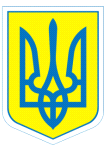                                                      НАКАЗ20.09.2017				 м.Харків				   № 203Про відвідування КП « Центрального парку  культури та відпочинку ім. М. Горького»     На виконання наказу Міністерства освіти і науки, молоді та спорту України від 31.10.2011 № 1243 «Про Основні орієнтири виховання учнів 1-11 класів загальноосвітніх навчальних закладів України», з метою організації змістовного дозвілля учнів, формування ціннісного ставлення до природи, відповідно до Положення про організацію роботи з охорони праці учасників навчально-виховного процесу в установах і закладах освіти, затвердженого наказом  Міністерства освіти і науки України від 01.08.2001 № 563, зареєстрованим у Міністерстві юстиції України 20.11.2001 за № 969/6160 (зі змінами)   НАКАЗУЮ: 1. Направити  20.05.2017  до  КП  « Центральний парк культури та відпочинку ім. М. Горького»  на розважальну програму  учнів  навчального закладу: 1- А  клас – 10 учнів, 1- Б клас – 7 учнів,  2-Б клас – 13 учнів, 5-Б клас - 6 учнів, 6-Б клас – 12 учнів, 9-А клас – 12 учнів , 10-А - 11 учнів та  8 супроводжуючих.2. Призначити відповідальними за життя та здоров’я дітей  Наливайко Т.П., класного керівника 1-А класу,  Гуру Л.В.,  вихователя 1-А класу,  Куценко Є.С., класного керівника 1-Б класу, Корнієнко О.Б., вихователя 1-Б класу, Рябіченко О.І., класного керівника 2-Б класу, Введенську В.Л., соціального педагога, Морарь С.І., вихователя 5-Б класу, Степаненко І.В., класного керівника 9-А класу, Нікуліну С.М., класного керівника 10-А класу.3.   Педагогам  Наливайко Т.П., Гурі Л.В., Куценко Є.С., Корнієнко О.Б.,  Введенській В.Л., Рябіченко О.І.,  Морарь С.І., Степаненко І.В., Нікуліній С.М.  провести з учнями інструктаж з правил безпеки життєдіяльності (інструкція з безпечного перевезення учнів  у громадському транспорті № 64- БЖ; під час екскурсій № 3-БЖ, під час групових поїздок № 66-БЖ,  попередження дорожньо-транспортних пригод  № 27-БЖ) та зробити відповідні записи в Журналі інструктажів. 4. Контроль за виконанням наказу покласти на заступника директора з виховної роботи Коваленко Г.І.Директор                  Л.О.МельніковаКоваленко, 3-70-30-63 З наказом ознайомлені:	 	                                                   В.Л.Введенська                                                   Л.В.Гура                                                   Г.І.Коваленко                                                   А.В.Корнієнко                                                   Є.С.Куценко                                                    С.І.Морарь                                                                                                                                                                           Т.П.Наливайко                                                    С.М.Нікуліна                                                   О.І.Рябіченко                                                   І.В.Степаненко